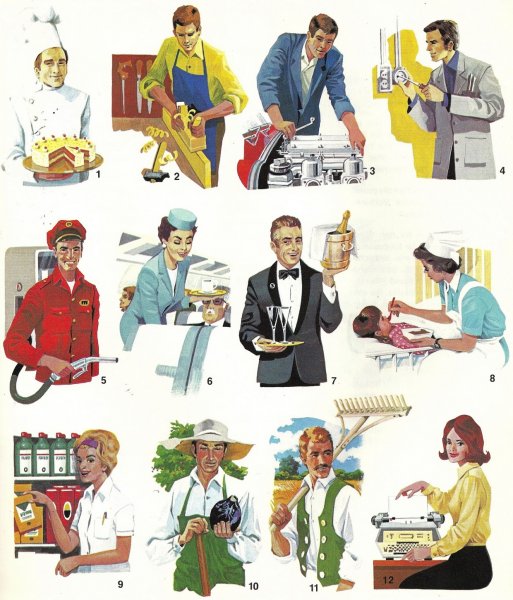 Консультация для родителей «Профориентация подростка»«Выбор профессии»Незадолго до окончания школы у ученика возникают закономерные вопросы: Куда пойти учиться? Какую  выбрать профессию? Как ею овладеть? Какова возможность трудоустройства по этой профессии? Каковы материальные возможности этой профессии?В этот переходный, критический момент лежит огромная ответственность за будущее, на педагогах, психологах, родителях, и, прежде всего, на самих учащихся, входящих в жизнь молодых людях. Миссия представителей старшего поколения состоит в том, чтобы помочь подрастающему человеку правильно выбрать свой профессиональный путь.Для того чтобы определиться с выбором профессии, необходимо соотнести множество различных факторов: свои потребности, мечты, интересы, способности, темперамент, состояние здоровья. Выбор профессии-задача сложная и достаточно парадоксальная. Парадок состоит в том, что с одной стороны, каждая профессия-это целый сложный мир, на ознакомление с которым нужны годы и учения, и адаптации молодого специалиста к профессиональной деятельности. С другой стороны, прежде чем выбрать какую-либо профессию, надо уже заранее знать, из чего выбирать.Сложность выбора  обусловлена уже и тем, что содержание работы профессионала, как правило, недоступно внешнему наблюдателю. Также подростку сложно учитывать потребности в профессии в регионе, в котором он живет.Физическое состояние играет немаловажную роль в определенных профессиях.Подростку хочется выбрать профессию «раз и навсегда». Как будто это неизменный факт.Что же такое профессиональное самоопределение?  Это избирательное отношение человека к миру профессий в целом и к конкретной выбранной профессии в частности.Профессиональное  самоопределение происходит в несколько этапов.Первый этап-  зарождение профессиональных намерений, в соответствии с общественными и со своими личными потребностями.Второй этап –это целенаправленное профессиональное обучение конкретной деятельности. На этом этапе происходит профессиональное самоопределение личности.Третий этап-вхождение в профессию. Это непосредственно знакомство с условиями труда, со служебными обязанностями. Вхождение в коллективные отношения.Четвертый этап – реализация профессиональных устремлений. Отношение к труду, уровень мастерства, творческий подход.В основу профессионального самоопределения положена трехфакторная модель профориентации Парсона. Она основана на трех китах: ХОЧУ, МОГУ, НАДО.И их необходимо учитывать в первую очередь при выборе профессии.ХОЧУ –это желание подростка, его интерес, стремление. Это ведущий мотив личности.МОГУ- это знания и умения, с учетом физического здоровья.НАДО- это то, какие профессии востребованы в данный момент на рынке труда.Какие факторы влияют на выбор профессии?-личные профессиональные предпочтения- то, что является потребностью подростка;-позиция родителей.  Часто родители побуждают подростка выбрать ту профессию, по своему предпочтению;-позиция сверстников.  Порой подростки выбирают профессию «за компанию»; либо по местоположению вуза или предприятия;-позиция учителей.  Которые, тоже могут повлиять на выбор подростка своим авторитетом;-способности – они заложены природой в человеке и их стоит развивать, с тем, чтобы они способствовали наилучшему выбору профессии;-уровень притязаний.  Часто подростки ориентированы  на профессии высшей категории, «модные» или высокооплачиваемые профессии, которые не соответствуют ни их внутреннему миру, ни способностям.  В итоге происходит разочарование в ней.-информированность-  играет важную роль в выборе профессии. Ведь у подростка на виду и на слуху невеликий выбор профессий. Изучение профессий помогает сориентироваться в мире знаний.  Изучение возрастает и интерес к другим, ранее неизвестным профессиям.-склонности- это избирательная направленность, побуждающая заниматься определенной деятельностью. В ее основе желание совершенствовать навыки и умения, связанные с этой профессиональной деятельностью.Знакомство ученика с мира профессий –это очень важно.  Главное выбрать нужную и важную профессию . Педагог-психолог Саркисова Д.В.